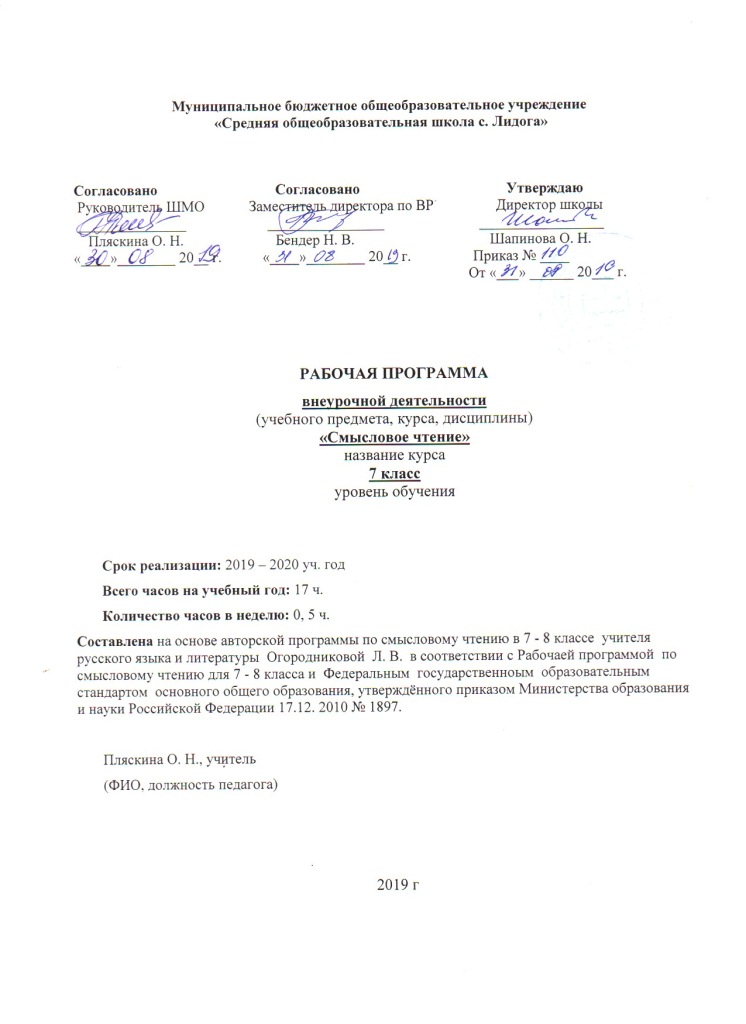 Содержание учебного материалаВведение – 1 час   Введение. Цели и задачи курса «Основы смыслового чтения».Основные виды чтения (8 часов)Что значит «смысловое чтение»? Продуктивное чтение. Основные виды чтения: просмотровое, ознакомительное,  изучающее. Их задачи и особенности.   Формы смыслового чтения.  «Чтение в кружок» (управление процессом осмысления текста во время чтения). «Чтение про себя с вопросами» (формирование умений вдумчивого чтения). «Читаем и спрашиваем» (формирование умений формулировать вопросы, отвечать на них, работать в парах).Чтение про себя с вопросами» (формирование умений вдумчивого чтения)«Прочти вслух и выскажись» (формирование умений понимать информацию, содержащуюся в тексте, и извлекать её).Тема, микротемы текста. «Кластер» (формирование умений выделять смысловые единицы текста и оформлять их в определённом порядке). «Чтение с пометками» (инсерт) (формирование умений читать вдумчиво, оценивать информацию, формулировать мысли автора своими словами).Тезис. Проблема (ы) текста.  «Чтение в парах – обобщение в парах» (формирование умений выделять главное, обобщать прочитанное в виде тезиса, задавать проблемные вопросы).Типы текстов и работа с ними (8 часов)   Сплошные и несплошные тексты. Как читать несплошной текст? Способы перевода сплошного текста в несплошной.  Чтение и комментирование несплошных текстов. Классификация текстов по типу речи: описание, повествование, рассуждение. Смешанные тексты.Типы текстов по стилевой принадлежности. Литературные тексты. Публицистические тексты.Пересказ как форма осмысления и запоминая текста. Контрольное чтение и  беседа по тексту.Учебно-тематический планКалендарно-тематическое планированиеПредметные результаты ориентироваться в содержании текста и понимать его целостный смысл:определять главную тему, общую цель или назначение текста;выбирать из текста или придумать заголовок, соответствующий содержанию и общему смыслу текста;объяснять порядок частей текста;сопоставлять основные текстовые и внетекстовые компоненты: обнаруживать соответствие между частью текста и его общей идеей, сформулированной вопросом, объяснять назначение карты, рисунка, пояснять части графика или таблицы и т. д.;находить в тексте требуемую информацию (пробегать текст  глазами, определять его основные элементы, сопоставлять формы выражения информации в запросе и в самом тексте, устанавливать, являются ли они тождественными или синонимическими, находить необходимую единицу информации в тексте);решать учебно-познавательные и учебно-практические задачи, требующие полного и критического понимания текста: определять назначение разных видов текстов;ставить перед собой цель чтения, направляя внимание на полезную в данный момент информацию;понимать душевное состояние персонажей текста, сопереживать им.преобразовывать текст, используя новые формы представления информации: формулы, графики, диаграммы, таблицы (в том числе динамические, электронные, в частности в практических задачах), переходить от одного представления данных к другому;интерпретировать текст.№Тема занятияВсегочасовИз них:Из них:№Тема занятияВсегочасоваудиторныевнеаудиторные123Введение. Цели и задачи курса «Основы смыслового чтения».Основные виды чтения (8 часов)Типы текстов и работа с ними (6 часов)188165023ВСЕГО ЧАСОВВСЕГО ЧАСОВ17125№п/пТема занятияКол-во часовДата проведенияВре-мя проведения Форма занятияПланируемые результаты Планируемые результаты Планируемые результаты №п/пТема занятияКол-во часовДата проведенияВре-мя проведения Форма занятия1 уровень2 уровень3 уровень1Введение. Цели и задачи курса «Основы смыслового чтения». Что значит «смысловое чтение»? Продуктивное чтение.1Составление кейсаТаблица «Виды чтения и их особенности»2Основные виды чтения: просмотровое, ознакомительное,  изучающее. Их задачи и особенности. 1Составление кейса + практи-кумКейс «Смысловое чтение»3Формы смыслового чтения. «Чтение в кружок» (управление процессом осмысления текста во время чтения) 1Работа с текстом, практи-кумПод-бор текс-тов для чтения4Чтение про себя с вопросами» (формирование умений вдумчивого чтения) 1Практи-кумСоставление сборни-ка текстов5Работа в парах «Читаем и спрашиваем» (формирование умений формулировать вопросы, отвечать на них, работать в парах) 1Работа в парахСоздание табличек собеседника6«Прочти вслух и выскажись» (формирование умений понимать информацию, содержащуюся в тексте, и извлекать её)1Чтение с обсуждениемУчастие в школь-ном кон-курсе чтецов «Живая класси-ка»7Тема, микротемы текста. «Кластер» (формирование умений выделять смысловые единицы текста и оформлять их в определённом порядке1КластерКлас-тер8Основная мысль текста.  Способы её формулирования. «Чтение с пометками» (инсерт) (формирование умений читать вдумчиво, оценивать информацию, формулировать мысли автора своими словами)1Работа с текстомРекомендации «Чтение с инсер-том»Участие в рай-онном конкурсе чте-цов «Жи-вая классика»9 Тезис. Проблема (ы) текста.  Чтение в парах (формирование умений читать интересно, выразительно, интонационно выделять главное, обобщать прочитанное в виде тезиса, задавать проблемные вопросы)1Работа в группах, парах10Чтение в парах (формирование умений читать интересно, выразительно, интонационно выделять главное, обобщать прочитанное в виде тезиса, задавать проблемные вопросы)1Работа в парах11Сплошные и несплошные тексты. Как читать несплошной текст? Способы перевода сплошного текста в несплошной.  Чтение и комментирование несплошных текстов. 1Анализ текста12Классификация текстов по типу речи: описание, повествование, рассуждение. Смешанные тексты.1Практи-кум13Типы текстов по стилевой принадлежности. 1Библиотечный час14Литературные тексты.1Литературные чтения15Публицистические тексты1Работа со СМИ16Пересказ как форма осмысления и запоминая текста.1Работа в парахИтого-вое собеседование15Контрольное чтение.1Работа в парахКон-курс чтецов17Контрольная беседа по тексту.1беседа